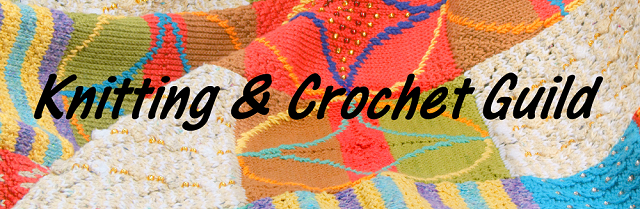 The Knitting & Crochet Guild is dedicated to promoting the crafts. As such we include a section on our website to promote local groups and meetings even if they aren’t an official KCG Branch, as well as Local Yarn Shops and other business links such as online shops, classes and workshops.If you would like the details of your group or business to be published on the Guild’s website, free of charge, please complete the tables below and email this document to lyshops@kcguild.org.uk In return it would be great if you could join the Guild’s Facebook group and mention the Guild to your group members and customers so we can raise awareness of the fantastic work the Guild does in preserving and promoting the crafts and bringing together like-minded people. Thank you.

This form is being submitted by: 
Information to be published on the Guild’s website

NameEmailTelephone Date submitted
Note: we need the details above so that we have someone to contact once a year to confirm that details are still correct. The details above will not be published on the Guild website unless they happen to be the same as you give below.
Note: we need the details above so that we have someone to contact once a year to confirm that details are still correct. The details above will not be published on the Guild website unless they happen to be the same as you give below.Group If you run a regular group or meeting (that is not a Guild Branch or a business) and would like it to be added to the Guild’s website please complete all sections below:If you run a regular group or meeting (that is not a Guild Branch or a business) and would like it to be added to the Guild’s website please complete all sections below:Information requiredExplanation notesYour answers:The Group’s nameCraftsSpecify what craft you cover eg knitting and crochet, or just crochet or all stitching craftsVenue address If you meet in more than one location, please give all addressesVenue postcodeProviding a postcode allows us to accurately plot the location on the Guild map Contact nameUsually the organiser of the group. Contact telephonePlease make sure you give us at least one way for people to get in touch with you about your group Contact emailPlease make sure you give us at least one way for people to get in touch with you about your group Usual meeting time eg Tuesdays 1pm to 4pm, or, the first Thursday of the month at 7pmCosteg £2 per meeting or the cost of a cup of teaInformationTell us a little bit about your group and what you do, is there parking available, is the venue accessible to wheelchair users etcLinksIf you have a Facebook page or Ravelry group you can add the links to them hereIf a regular member of the Group is also a member of the Guild you are eligible to become an official Guild Branch – would you like to be sent further details on this?  YES / NO / N/A(delete as appropriate)Local Yarn Shop MemberIf you are a current Guild member and a Local Yarn Shop owner and would like the shop’s details to be advertised on the Guild’s website, please complete all sections below:If you are a current Guild member and a Local Yarn Shop owner and would like the shop’s details to be advertised on the Guild’s website, please complete all sections below:Information requiredExplanation notesYour answers:Guild membership numberIf you’re not currently a member, for just a £25 donation you can sign up here: kcguild.org.uk/membership/join/ Shop nameShop address Shop postcodeProviding a postcode allows us to accurately plot the location on the Guild map Contact telephonePlease make sure you give us at least one way for people to get in touch with you about your shopContact emailPlease make sure you give us at least one way for people to get in touch with you about your shopShop websiteClasses and workshopsDo you run classes and or workshops? If so give a brief outline of what you teach and where people can get more infoInformationOpportunity for you to say a little bit about your shop and whether you offer any discounts to Guild members 😊Logo/pictureIf you would like us to include your shop logo or picture please attach the file when your return this document by email.Logo/picture submitted?	YES / NO 	(delete as appropriate)Business linkIf you are a current Guild member and offer products and services that will be of interest to knitters and crocheters, and would like the details to be advertised on the Guild’s website please complete all sections below:If you are a current Guild member and offer products and services that will be of interest to knitters and crocheters, and would like the details to be advertised on the Guild’s website please complete all sections below:Information requiredExplanation notesYour answers:Guild membership numberIf you’re not currently a member, for just a £25 donation you can sign up here: kcguild.org.uk/membership/join/ Business nameBusiness address Postal address if you have it, otherwise give the website address below.Business postcodeProviding a postcode allows us to accurately plot the location on the Guild map Contact telephonePlease make sure you give us at least one way for people to get in touch with you about your businessContact emailPlease make sure you give us at least one way for people to get in touch with you about your businessBusiness websiteServices/products providedProvide a brief outline of the services and or products you provideInformationOpportunity for you to say a little bit about your business and whether you offer any discounts to Guild members 😊Logo/pictureIf you would like us to include your business logo or picture please attach the file when your return this document by email.Logo/picture submitted?	YES / NO 	(delete as appropriate)